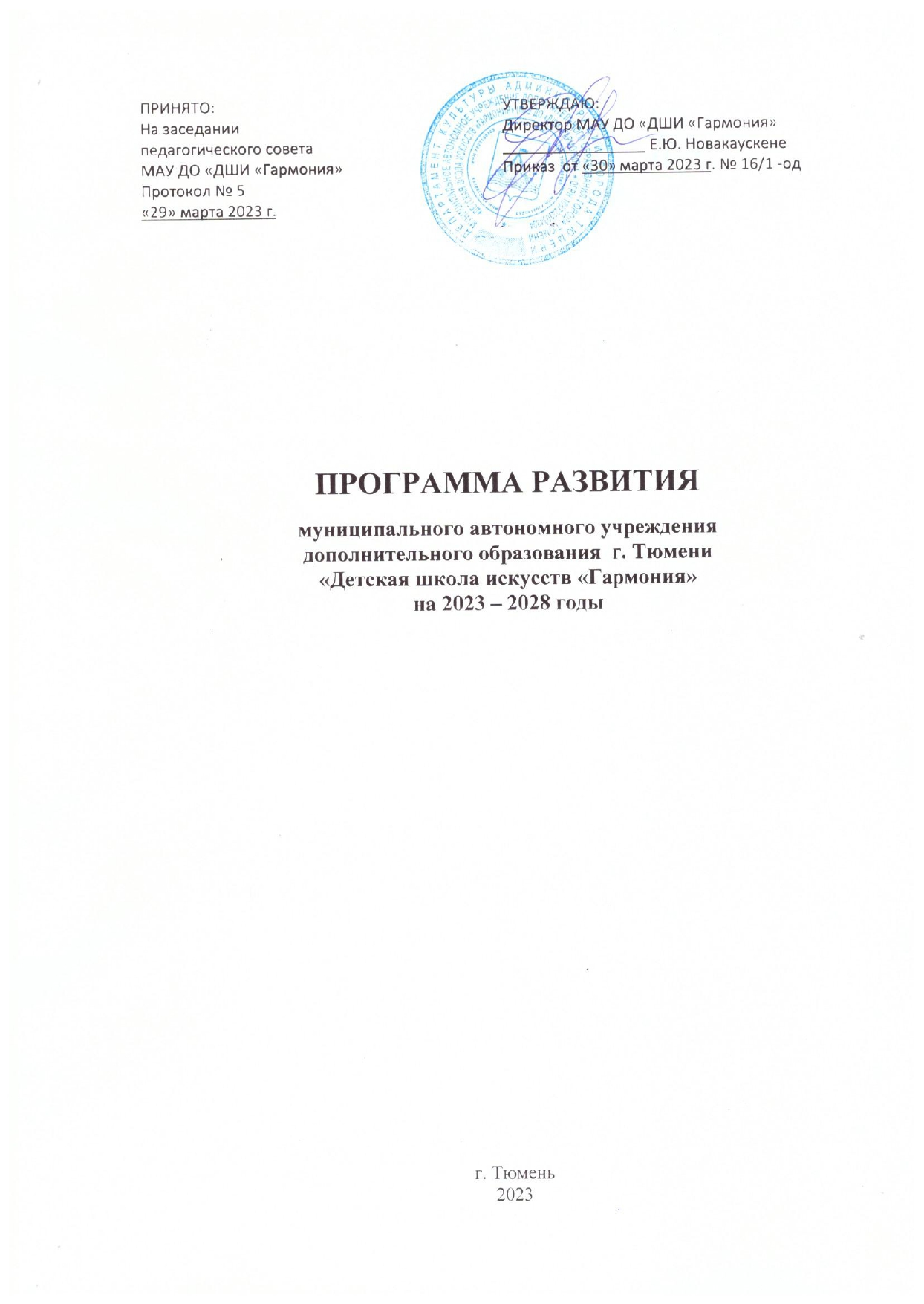 СОДЕРЖАНИИЕ ПРОГРАММЫПаспорт Программы …………………………………………………………. 3Введение ……………………………………………………………………… 7Информационная карта учреждения    ……...………………………………. 8Историческая справка ……………………………………………………. 8Общие сведения об учреждении …………………. ……………………. 9Материально-техническая база …………………………………………..10Функциональное управление…………………………………………………18Обеспечение безопасности участников образовательного процесса и охрана труда ……………………………………………………..20Характеристика образовательного процесса    …………………………….. 22      6.1.  Кадровое обеспечение учебного процесса ……………………………..22      6.2.  Реализуемые учебные программы ………………………………........... 24      6.3. Учебные планы…………………………………………………………… 27      6.4. Контингент учащихся …………………………………………………… 29      6.5. Результаты образовательного процесса …………………………. ……. 31Межведомственное взаимодействие………………………………………… 35Культурно-просветительская и творческая деятельность …………………  36Информационно-методическое сопровождение……………………………. 38Финансовое обеспечение …………………………………………………….. 40План  мероприятий и ожидаемые результаты («дорожная карта») ……….. 40Перечень мероприятий по реализации Программы ………………………... 44Заключение ……………………………………………………………………. 47Паспорт Программы развитияВведение Дополнительное образование детей рассматривается как важнейшая составляющая образовательного пространства, сложившегося в современном российском обществе. Оно социально востребовано как образование, органично сочетающее в себе обучение, воспитание и развитие личности ребенка. Программа развития ДШИ на 2023-2028 уч. годы – нормативно-правовой документ, который определяет цели и задачи, стратегию и тактику развития ДШИ, приоритетные направления её деятельности, механизм реализации и предполагаемый результат развития ДШИ в указанный период.. Программа представляет собой основные стратегические направления работы по созданию условий для перспективного развития ДШИ, обеспечивающих повышение качества обучения и воспитания обучающихся, формирование их компетенций в интеллектуальной, коммуникационной, информационной, профессиональной сферах.  Система дополнительного образования детей сегодня все активнее проявляет стремление к построению вариативных, личностно-ориентированных образовательных программ, учитывающих индивидуальные особенности ребенка и способствующих многогранному развитию личности.Новая Концепция развития дополнительного образования детей до 2030 года позволит детским школам искусств осуществлять деятельность, направленную на укрепление позиций признанного во всем мире российского высокоэффективного профессионального образования в области музыкального искусства в соответствии с историческими традициями.Реализация Новой Концепции развития дополнительного образования в Российской Федерации направлена на достижение стратегических целей социально – экономического развития страны, в том числе на удовлетворение потребностей граждан в образовании и духовном развитии, повышение роли предметов художественно – эстетического профиля.Образование в сфере культуры и искусства призвано обеспечить решение следующих задач:• выявить музыкально и художественно одаренных детей, обеспечить соответствующие условия для их образования и раскрытия творческого потенциала;• реализовать эстетическое воспитание подрастающего поколения;• воспитать подготовленную и заинтересованную аудиторию слушателей и зрителей;• приобщить граждан Российской Федерации к ценностям отечественной и зарубежной культуры, лучшим образцам народного творчества, классического и современного искусства;• реализовать нравственный потенциал искусства как средства формирования и развития эстетических норм поведения и морали личности и общества;• повысить значимость культуры и искусства при реализации  основных и дополнительных образовательных программ. Цель дополнительного образования детей - выявление и развитие способностей каждого ребенка, формирование духовно богатой, свободной, физически здоровой, творчески мыслящей, социально активной личности, обладающей прочными знаниями, ориентированной на высокие нравственные ценности, способной впоследствии на участие в социальном и духовном развитии общества. Данные цели и задачи, стоящие перед учреждениями дополнительного образования детей, легли в основу Программы развития Муниципального автономного учреждения дополнительного образования города Тюмени «Детская школа искусств «Гармония» на 2023-2028 гг., которая определяет стратегические приоритеты развития детской школы искусств, основные направления, ресурсы и мероприятия по их реализации.  Программа развития на 2023-2028 годы (далее по тексту – Программа) является локальным нормативным актом МАУ ДО «ДШИ «Гармония» (далее по тексту – ДШИ), стратегическим инновационным управленческим документом, определяющим изменения основных элементов реализации с целью усовершенствования деятельности Школы, достижения качественно нового результата.В настоящее время работа ДШИ ориентирована на создание условий для решения таких значимых задач российского образования, как воспитание важнейших качеств личности: инициативности, способности творчески мыслить и находить нестандартные решения, умения выбирать профессиональный путь, готовности обучаться в течение всей жизни.       Программа   предполагает анализ текущего состояния ДШИ, выявление проблем, влияющих на достижения новых результатов. Как управленческий документ Программа   предусматривает формулировку проблем, цели, задач, основных направлений развития, механизмов реализации, определяет этапы реализации и сроки достижения предполагаемых результатов. Программа   является основанием для принятия конкретных решений всеми субъектами образовательного процесса ДШИ. Реализация Программы   предполагает консолидацию усилий администрации, педагогического коллектива, учащихся и родителей (законных представителей). При разработке Программы  учтены предложения педагогического коллектива, родителей (законных представителей) учащихся.Информационная карта Учреждения.. Историческая справка.Школа открыта в 1971 году. В ее составе было два отделения: музыкальное и хореографическое. В 1978 году получила статус детской школы искусств. В 1981 году открыто художественное отделение, в 2007 году отделение музыкально-эстетического воспитания детей 2-6 лет. В настоящее время, в составе детской школы искусств четыре отделения: музыкальное, хореографическое, художественное, отделение музыкально-эстетического воспитания детей 2-6 лет.          Первыми руководителями школы были Александр Васильевич Мальцев и Анатолий Анатольевич Иконников. Затем эстафету приняла Светлана Павловна Анденко, Заслуженный работник культуры РФ.   С января 2016 года школу возглавила Елена Юрьевна Новакаускене.     В истории школы немало славных страниц и ярких имён.   Её становление, традиции, самые яркие и интересные страницы биографии неразрывно связаны с судьбами людей, проработавшими в школе не одно десятилетие.  С открытия школы и по сей день продолжает  трудиться преподаватель по классу скрипки Андриянова Валентина Тихоновна, взрастившая не одно поколение скрипачей.         Более полувека, сохраняя лучшие педагогические традиции, профессиональная команда талантливых педагогов – музыкантов, хореографов, художников верно служит делу обучения и воспитания подрастающего поколения, формируя интеллектуальное, культурное и нравственное развитие детей и подростков. Немало в Школе и молодых специалистов.      Школа по праву гордится своими выпускниками, которые состоялись в профессии. В числе выпускников  заслуженного работника культуры Веры Михайловны Пановой  солисты оперных театров Москвы и Санкт-Петербурга  Вылегжанин Андрей, Конюх Андрей, профессор кафедры хорового дирижирования Тюменского государственного института культуры, заслуженная артистка РФ Ирина Николаевна Бибеева.   Многие выпускники школы продолжают своё обучение в средних и высших учебных заведениях культуры и искусства или становятся участниками самодеятельных коллективов. Получив профессию преподавателя выпускники    работают в школах города и области. Восемь бывших выпускников «Гармонии»  вернулись в родной коллектив и по сей день работают в школе. Общие сведения об Учреждении.           Полное наименование Школы на русском языке: Муниципальное автономное учреждение дополнительного образования города Тюмени «Детская школа искусств «Гармония». Сокращенное наименование Школы: МАУ ДО «ДШИ «Гармония». Юридический адрес – 625022, г. Тюмень, проезд Заречный, д.4А, тел/факс (3452) 25-55-60          Фактический адрес: 625022, г. Тюмень, проезд Заречный, д.4А, тел.: (3452) 25-55-60; 625022, г. Тюмень, улица Холодильная, д.60/1, тел: (3452) 50-52-78; 625023, г. Тюмень, улица Рижская, д.74/2, тел.: (3452) 35-75-55. 625053, г. Тюмень, ул. Станционная, д. 28,  тел.: (3452) 26-21-81Г. Тюмень, ул. Заполярная, д. 9, помещение 13, тел.: (3452) 79-68-70           Учредитель Школы: Департамент культуры Администрации города Тюмени.         Учреждение является юридическим лицом, имеет обособленное имущество, на праве оперативного управления, самостоятельный баланс, лицевые счета в органах казначейства, может от своего имени приобретать и осуществлять имущественные и неимущественные  права, нести обязанности, быть истцом и ответчиком в суде в соответствии с законодательством Российской Федерации.        Право на ведение образовательной деятельности и льготы, установленные  действующим законодательством Российской Федерации, возникают у Учреждения с момента выдачи ему лицензии (разрешения).         Укомплектованность штата, уровень квалификации педагогических и руководящих работников, методическое, информационно-техническое оснащение образовательного процесса МАУ ДО «ДШИ «Гармония» обеспечивают реализацию указанных в лицензии дополнительных общеразвивающих и предпрофессиональных программ в полном объеме в соответствии с требованиями, предъявляемыми к учреждениям дополнительного образования.      Лицензия на право ведения образовательной деятельности выдана Департаментом образования и науки Тюменской области 16 ноября 2015 г.,   № 474, переоформлена 17 сентября 2021 г., регистрационный номер 722021104. Срок действия – бессрочно.      Материально-техническая база Учреждения.     Учреждение имеет необходимую материально-техническую базу для осуществления образовательной деятельности.       Материально технические условия, созданные в Учреждении, обеспечивают реализацию образовательных программ, соответствуют санитарно-эпидемиологическим правилам и нормативам.       Образовательный процесс осуществляется в 4-х зданиях, закрепленных за Учреждением на праве оперативного управления по адресам:        г. Тюмень, проезд Заречный,4а - отдельно стоящее здание площадью                  2151,2 кв. м        г. Тюмень, ул. Холодильная,60/1 - 1 этаж 5-ти этажного жилого дома,                     675,7 кв. м       г. Тюмень, ул. Рижская,74/2 - половина 1 этажа 5-ти этажного жилого дома, 333,6 кв. м       г. Тюмень, ул. Станционная,28 - половина 1 этажа 5-ти этажного жилого дома, 677 кв. м.      г. Тюмень, ул. Заполярная, д. 9, помещение 13 – 2-х этажный пристрой к жилому дому, площадь 1330 кв.м.          На праве постоянного бессрочного пользования Учреждение имеет земельный участок: г. Тюмень, пр. Заречный,4а, площадью 4517 кв. м.Ресурсная база  Учреждения:Обеспеченность помещений оборудованием:проезд Заречный, 4 Аул. Холодильная,60/1ул. Рижская,74/2ул. Станционная, 28Ул. Заполярная, д. 9, помещение 13Функциональное управление.        В МАУ ДО «ДШИ «Гармония» создана функциональная модель управления, соответствующая действующему законодательству Российской Федерации и Уставу учреждения. Сложившаяся структура управления учреждением соответствует целям его деятельности, оптимально обеспечивает качественное выполнение учреждением функции обучения и воспитания детей и подростков.         Образовательное учреждение возглавляет директор (руководитель), назначаемый на должность и освобождаемый от должности главой Администрации г. Тюмени. Компетенция и условия деятельности директора, а также его ответственность определяются в трудовом договоре и должностных инструкциях. Руководитель осуществляет оперативное руководство деятельностью учреждения и наделяется полномочиями в соответствии с законодательством, Уставом и трудовым договором,   действуя на основе единоначалия. Руководитель несет персональную ответственность за соблюдение требований законодательства, Устава учреждения, а также за выполнение муниципального задания.          Заместители директора (по учебно-методической, учебной, организационно-массовой и административно-хозяйственной работе) руководят деятельностью по своему направлению. Заместители руководителя по учебно-методической, учебной, организационно-массовой работе осуществляет текущее и перспективное планирование образовательной, воспитательной, конкурсной, концертной, внеклассной и внешкольной деятельности учреждения. Заместитель руководителя по хозяйственной части осуществляет руководство хозяйственной деятельностью учреждения.       В управлении учреждением принимают участие   Педагогический совет, общее собрание работников, Художественный и Методический советы, Совет родителей.       Общее собрание работников принимает участие в общем руководстве деятельностью учреждением. Педагогический совет рассматривает основные вопросы образовательного процесса. На заседаниях Педсовета обсуждаются проекты планов работы на предстоящий год, проводятся итоги промежуточной и итоговой аттестаций учащихся, разбираются проблемы учебного процесса.      В учреждении создан Методический совет, куда входит методист школы, руководители методических объединений, заместитель директора по учебно-методической работе, директор, при необходимости приглашается внешний эксперт. Его целью является совершенствование образовательного процесса, образовательных программ, форм и методов обучения, мастерства педагогических работников с учётом развития творческой индивидуальности учащихся. По направленности реализации программ в области искусства формируются методические отделы. Руководитель методического отдела выбирается из числа преподавателей путем голосования. Отделы не являются структурными подразделениями.       Художественный совет создан с целью развития коллегиальных, демократических форм в управлении творческой деятельностью школы, объединения усилий преподавателей, концертмейстеров, руководителей творческих коллективов в повышении качества образовательных услуг и концертной деятельности. Художественный совет является постоянно действующим экспертным, консультационным и рекомендательным органом по организации и реализации учебной и концертно-творческой деятельности.      Организационная структура управления Школы строится по линейно-функциональному типу. Можно выделить три уровня внутришкольного управления: администрация, преподаватели, учащиеся и родители.       Первый уровень – директор (руководитель) - главное административное лицо, воплощающее единоначалие и несущее персональную ответственность за все, что делается в учреждении всеми субъектами управления и его заместители. Каждый член администрации интегрирует определенное направление или подразделение учебно-воспитательной системы согласно своему административному статусу.  Главная функция директора (руководителя): определение стратегии и тактики развития учреждения, согласование и координация деятельности всех участников процесса в соответствии с заданными целями, программой и ожидаемыми результатами.      Второй уровень - преподаватели, руководители методических отделов. Взаимодействие субъектов управления этого уровня осуществляется через специализацию функций при их одновременной интеграции. Руководство на этом уровне основано преимущественно на личных контактах, осуществляется с учетом индивидуальных особенностей и не формализовано.         Третий уровень - учащиеся, родители.   Эффективность совместной деятельности зависит от чёткости поставленных задач и ожидаемых результатов, высокого уровня мотивации, заинтересованности и нацеленности всего коллектива на выполнение поставленных задач         Эффективность управления Учреждением определяется наличием системного подхода к управлению всеми его звеньями. Управление Учреждением направлено на перспективу развития, построение программной деятельности с опорой на потенциал педагогического коллектива.Обеспечение безопасности участников образовательного процесса и охрана их труда        В соответствии со ст. 28 Федерального Закона № 273-ФЗ от 29.12.2012  «Об образовании в Российской Федерации» соблюдение требований безопасности есть важное условие образовательного процесса.         В учреждении сформирована система обеспечения комплексной безопасности участников образовательного процесса и охрана их труда.        Цель развития системы безопасности учреждения – всестороннее обеспечение безопасности учащихся и сотрудников во время их учебной и трудовой деятельности. Система безопасности ДШИ направлена на:                               1. Реализацию государственной политики и требований законодательных и иных нормативно-правовых актов в области безопасности, антитеррористической защищённости, гражданской обороны и охраны труда, направленных на защиту здоровья и сохранения жизни учащихся и работников во время их учебной и трудовой деятельности от возможных террористических актов, пожаров, аварий и других опасностей природного и техногенного характера. 2. Создание информационной среды в области обеспечения безопасности.3. Пропаганду безопасного поведения в учреждении, на улице и общественных местах. 4. Привлечение внимания родителей к решению проблемы обучения детей безопасному поведению, формированию общей культуры безопасности.5. Чёткое обеспечение внутри объектового и контрольно-пропускного режима в зданиях учреждения.       Неотъемлемой частью развития системы безопасности является создание здоровых и безопасных условий труда для учащихся и сотрудников.       Важное место в системе безопасности учреждения занимает информационное направление, обеспечивающее выполнение требований федеральных законов, Указов Президента Российской Федерации в области модернизации и информатизации системы образования, создания инновационных условий деятельности. Для выполнения этой задачи на школьном сайте, а также на стендах в фойе Школы размещаются материалы, которые знакомят работников, учащихся и их родителей с деятельностью образовательного учреждения в области обеспечения безопасности, с правилами поведения в чрезвычайных ситуациях.       Таким образом, основным показателем развития информационной составляющей системы безопасности можно считать знание коллектива работников и учащихся учреждения основных правил поведения в чрезвычайных ситуациях, мер по их профилактике, а также информированность по проводимым и готовящимся мероприятиям с целью более широкого привлечения к участию, формирования культуры безопасного поведения посредством информационного ресурса.       Функционирование эффективной системы планирования и учебно-воспитательных мероприятий не только расширяет возможность создания безопасных условий для социального становления и индивидуального развития личности каждого учащегося, но также является важным элементом системы обеспечения безопасности образовательного учреждения.        Материально-технические условия в части соблюдения требований безопасности и антитеррористической защищенности:Характеристика образовательного процесса.6.1. Кадровая обеспеченность.       В целях осуществления деятельности в Учреждении сформирован штат сотрудников. Наряду с должностями педагогических работников предусмотрены должности административно-управленческих, учебно-вспомогательных, и иных работников, осуществляющих вспомогательные функции:        Основными формами координации деятельности аппарата управления являются оперативный контроль, тематический контроль, административные совещания, педагогические и художественный советы.        Персонал Учреждения отвечает квалификационным требованиям, указанным в квалификационных справочниках, и действующим профессиональным стандартам.       Педагогические кадры используются рационально, педагогическая и концертмейстерская нагрузка соответствует нормам. Повышение квалификации преподаватели проходят в различных формах: областные, городские семинары, научно-практические и методические конференции, курсы повышения квалификации при высших и средних профессиональных учебных заведениях.         В 2022-2023 учебном году в школе работали 125 преподавателей,   из них 62 % имеют высшую и первую квалификационную категорию.   Большинство преподавателей школы ориентированы на достижение высоких профессиональных результатов, позитивно настроены на работу, систематически занимаются самообразовательной деятельностью, направленной на повышение методического уровня, с использованием элементов современных образовательных технологий. Большую роль в этом направлении играют курсы повышения квалификации. Наибольший интерес вызывают курсы, организованные ведущими ВУЗами гг. Москвы, Санкт-Петербурга, Новосибирска, Екатеринбурга и др.     В  2022-2023 уч. году курсы повышения квалификации прошли 28 человек, из них 8 педагогов в рамках Федерального проекта «Творческие люди».    Работники, имеющие ученые степени, почетные звания и знаки отличия:       Работники, награждённые в 2022-2023  уч. г.Проведённый анализ структуры кадрового состава Учреждения,     позволяет констатировать, что в Учреждении трудится стабильный, профессионально подготовленный, творческий коллектив.Повышение педагогического мастерства коллектива Учреждения происходит также через участие педагогов в различных конкурсах, фестивалях, открытых мероприятиях.Анализ кадровой обеспеченности: 6.2. Реализуемые образовательные программы.         В соответствии с лицензией Учреждение реализует следующие дополнительные общеобразовательные предпрофессиональные и общеразвивающие программы в области искусства.      Возраст, минимум содержания, структура и условия реализации дополнительных предпрофессиональных программ в области искусств, а также срок обучения по данным программам устанавливается соответствующими федеральными государственными требованиями.        Перечень дополнительных общеразвивающих программ устанавливается Учреждением самостоятельно по согласованию с Учредителем. Дополнительные общеразвивающие программы реализуются как для детей, так и для взрослых, без ограничений по возрасту.         По окончанию освоения образовательной программы выпускники получают свидетельство установленного образца.        Прием на подготовительное отделение школы осуществляется на конкурсной основе согласно Уставу школы.       В концепции набора в школу, приоритетным сохраняется набор на специальности, позволяющие комплектовать творческие коллективы для совместного музицирования (народные инструменты, духовые и ударные, струнные инструменты).. Учебные планы.             Учебный план ДШИ «Гармония» включает учебные планы дополнительных предпрофессиональных общеобразовательных программ и дополнительных общеразвивающих программ в области искусств.         Учебные планы дополнительных предпрофессиональных общеобразовательных программ в области искусств разработаны педагогическим коллективом ДШИ в соответствии с Федеральным законом «Об образовании в Российской Федерации» от 29.12.2012 года № 273- ФЗ, федеральными государственными требованиями к минимуму содержания, структуре и условиям реализации программ, срокам их реализации, а также на основе примерных учебных планов дополнительных предпрофессиональных общеобразовательных программ в области искусств, рекомендованных Министерством культуры Российской Федерации.        Учебные планы, являясь частью дополнительных предпрофессиональных общеобразовательных программ в области искусств направлены на выявление одаренных детей в раннем возрасте, создание условий для их художественного образования и эстетического воспитания, приобретение ими знаний, умений, навыков в области выбранного вида искусств, опыта творческой деятельности и осуществления их подготовки к получению профессионального образования в области искусств.         Учебные планы определяют содержание и организацию образовательного процесса с учетом: - обеспечения преемственности образовательных программ в области искусств и основных профессиональных образовательных программ среднего профессионального и высшего профессионального образования в области искусств; - сохранения единства образовательного пространства Российской Федерации в сфере культуры и искусства; - индивидуального творческого развития детей; - социально-культурных особенностей региона.         Учебные планы отражают структуру образовательных программ в области музыкального искусства, художественного искусства и хореографического искусства, установленную ФГТ, в части наименования предметных областей и разделов, форм проведения учебных занятий, проведения консультаций, итоговой аттестации учащихся. Учебные планы определяют перечень, последовательность изучения учебных предметов по годам обучения и учебным полугодиям, объем часов по каждому учебному предмету (максимальную, самостоятельную и аудиторную нагрузку учащихся).         Предметные области образовательных программ в области искусств имеют обязательную и вариативную части.          Общий объем аудиторной учебной нагрузки обязательной части, аудиторная нагрузка по предметным областям и учебным предметам, наименование предметов обязательной части, а также количество часов консультаций остаются неизменными в соответствии с установленными ФГТ нормами.         Вариативная часть образовательной программы в области искусств (перечень учебных предметов и часов по ним), а также часы, отводимые на самостоятельную работу учащихся по всем учебным предметам, установлена школой самостоятельно в пределах, установленных ФГТ объемов максимальной и аудиторной нагрузки учащихся.        Согласно ФГТ объем максимальной учебной нагрузки учащихся не превышает 26 часов в неделю. Аудиторная учебная нагрузка по всем учебным предметам учебного плана не превышает 14 часов в неделю (без учета времени, предусмотренного учебным планом на консультации, затрат времени на контрольные уроки, зачеты и экзамены, а также участия учащихся в творческих и культурно-просветительных мероприятиях образовательного учреждения). Учебные планы разработаны с учетом графика образовательного процесса.      Основной целью данных учебных планов является обеспечение развития разносторонней творческой одаренности детей, их общего эстетического воспитания, адаптация образовательных программ к способностям и возможностям каждого учащегося, обеспечение решения задач индивидуального подхода к обучению, развитие личности.       Учебные планы состоят из обязательной (инвариантной) и вариативной частей. Инвариантная часть учебных планов реализует задачи выявления творческих способностей учащихся, формирования навыков учебной деятельности, овладения необходимым минимумом знаний, умений и навыков. Вариативная часть (предмет по выбору) позволяет расширить образовательные возможности учебных планов, обеспечивает индивидуальный характер развития учащихся в соответствии с их интересом и способностями, открывает широкий простор творческой инициативе педагогов.        Учебные планы обеспечиваются типовыми программами Министерства культуры, адаптированными преподавателями школы и разделяются по срокам обучения и видам искусств, в соответствии с учебными программами.     Учебные планы обеспечиваются образовательными программами, разработанными преподавателями школы. В основе расчета количества учебных часов предложена учебная единица – урок. Продолжительность урока определяется порядком, установленным Уставом ДШИ «Гармония» и составляет 30, 40, 45 минут для учащихся школьного возраста, 15, 20 минут для дошкольников.. Контингент учащихся.      ДШИ «Гармония» самостоятельно формирует контингент учащихся в соответствии с контрольными цифрами муниципального задания, а также получающих образовательные услуги на платной основе. В  2022-2023 учебном году контингент учащихся   составил 2939 человек.       По дополнительным предпрофессиональным образовательным программам обучается 553 человека, что составляет 19% от общей численности учащихся.          По результатам приёмных испытаний конкурс на обучение по предпрофессиональным и общеразвивающим программам составил 2,9 человек на место.       Контингент учащихся по дополнительным общеразвивающим образовательным программам в 2022 – 2023 учебном году составил 2 386 человек, из них на платной основе – 1180 учащихся, что соответствует 49% от общего контингента.     Распределение контингента по направлениям подготовки сохраняет преобладание в сторону традиционного классического образования, также востребованы отделения изобразительного искусства, хореографии.        В рамках межведомственного взаимодействия, на базе СОШ г. Тюмени обучается 451 человек.  Результаты образовательного процесса.         По результатам проведённого анализа   82 % учащихся находятся на высоком и среднем уровнях знаний.        Одним из показателей результативности образовательного процесса является участие представителей ДШИ в творческих состязаниях различного уровня.      В 2022- 2023 учебном году  в  98  конкурсах различных уровней приняли участие 2 163 воспитанника школы, 1 765 из них стали лауреатами,   307 -дипломантами. В 2022 году Школа организовала и провела Городской конкурс хоровых коллективов «Пою тебе, мое Отечество», и Городской конкурс исполнителей на гитаре «Весенний аккорд». Традиционно была проведена Открытая городская выставка– конкурс детского и юношеского художественного творчества «ЗИМНЯЯ СКАЗКА – 2022».Наиболее значимыми достижениям учащихся стали:Гран-при XI Международного конкурса  музыкально-художественного творчества «Восточная сказка» г. Казань, ансамбль народного танца «Кружева», рук. Васина А.В.;Гран – при Международного фестиваля-конкурса детского, юношеского и взрослого творчества «Матрёшка» г. Новосибирск, средняя и старшая группы ансамбля народного танца «Кружева», рук. Ищенко, А.Г., Васина А.В.;Гран-при XVII Областного конкурса молодых дарований «Дебют» г. Тюмень, Тайчинова Эвелина, класс преподавателя Миглей И.А.;Гран-при V Всероссийского конкурса «Таланты России», ансамбль аккордеонистов «Экспромт», рук. Чехова С.П.;Серебряная медаль XXII молодежных Дельфийских игр России, Брицкий Артём, класс преподавателя Буркаль М.П.Лауреат 1 степени Всероссийского конкурса хореографического мастерства «Надежда»  г. Сочи, ансамбль классического танца «Антре», рук. Романова Е.Н.;Лауреат 1 степени Всероссийского конкурса по хореографическому исполнительству  «Гжельские узоры», ансамбль классического танца «Антре», рук. Романова Е.Н.;Лауреат 1 степени Областного открытого конкурса молодых дарований «Дебют», ансамбль классического танца «Антре», рук. Романова Е.Н.;Лауреат 1 степени Всероссийского хореографического конкурса «Вертикаль», ансамбль классического танца «Антре», рук. Романова Е.Н.;Лауреат  1 степени  XI Международного конкурса  музыкально-художественного творчества «Восточная сказка» г. Казань, ансамбль народного танца «Кружева», рук. Ищенко А.Г.;Лауреат 1 степени Всероссийского конкурса по хореографическому исполнительству  «Гжельские узоры», ансамбль народного танца «Кружева», рук. Васина А.В., Ищенко А.Г.;Лауреат 1 степени Всероссийского конкурса эстрадных исполнителей  «Молодые голоса»,  Тайчинова Эвелина, класс преподавателя Миглей И.А.;Лауреат I степени II Международного конкурса исполнителей на духовых и ударных инструментах "RITMI DELL' ARIA"   г. Казань, Сбинский Данил, класс преподавателя  Стяжкина Е.С.;Лауреат 1 степени Областного фестиваля-конкурса гармонистов «ГАРМОНиЯ», Комлев Павел, класс преподавателя Богданова В.С.;Лауреат II степени Областного конкурса «Солист оркестра», Ахмедова Хадижа, класс преподавателя Токаревой С.С.;Лауреат 1 степени XVII Областного конкурса молодых дарований «Дебют» г. Тюмень, оркестр народных инструментов, рук. Карягин В.А.Лауреат 1 степени XVII Областного конкурса молодых дарований «Дебют» г. Тюмень, Хромов Лев, класс преподавателя. Зимагулова А.Х.;Международная выставка-конкурс детского и юношеского художественного творчества «Рождественская-2022», 16 Лауреатов; Лауреат I степени V международного конкурса "Звездный олимп", г. Курган, Музаферова Р.Р., преподаватель теоретических дисциплин;Лауреат III степени Межрегионального конкурса педагогического мастерства преподавателей музыкально-теоретических предметов «Открытый урок» г. Екатеринбург,  Музаферова Р.Р., преподаватель теоретических дисциплин;Лауреат I степени III Областного конкурса педагогического мастерства на лучший открытый урок в видеоформате «Мой открытый урок» (г. Тюмень), Музаферова Р.Р., преподаватель теоретических дисциплин.По итогам 2022 года 7 учащихся стали стипендиатами Главы Администрации города Тюмени.     Особое внимание уделяется качеству подготовки выпускников.      Ежегодно выпускники ДШИ поступают в профильные учебные заведения.      Количество выпускников, продолживших профессиональное образование по образовательным программам в области культуры и искусства в 2023 году составило 29 человек:Межведомственное взаимодействие.    Цель работы отделения: создание благоприятной образовательно-творческой среды для раскрытия творческого потенциала детей и подростков, эстетического воспитания и духовно-нравственного развития учащихся.     Площадками работы отделения являются Средние общеобразовательные школы города Тюмени: СОШ № 94, СОШ №15, СОШ № 63, СОШ № 72, Гимназия № 4, Лицей № 93. В сентябре 2022 года осуществлен набор обучающихся в студии на базе нового корпуса МАОУ СОШ № 30.     В 2022 году на отделении занимались 451 человек по 4 направлениям: музыкальное, художественное, хореографическое и театральное. Инструментальное направление представлено следующими инструментами: аккордеон, гитара, гусли, флейта, кларнет, труба и синтезатор.     Развиваются платные услуги на Отделении. В первом полугодии 2022-2023 учебного года занималось 16 человек в студии Эстрадного танца, 34 человека - в студии хореографии, 14 человек - в театральной студии, 35 человек в студии «Основы ИЗО» на базе школ –социальных партнеров ДШИ.      В соответствии с Федеральным проектом «Успех каждого ребенка» учащиеся Межведомственного отделения принимают участи в Конкурсах и Фестивалях детского творчества различного уровня:     - Международный конкурс «Новые таланты» Лузгинова Софья (синтезатор), Лауреат 1 степени (преподаватель Калимулина О.С.)     - Международный конкурс «Балтийская жемчужина» Театр-танца "DAR" (современная хореография), Лауреат 3 степени (преподаватель Шубнова М.В.)     - Международный конкурс «Моя Россия», 3 учащихся художественной туди стали Дипломантами (преподаватель Зайцева И.М.)      - Всероссийский конкурс - фестиваль «Кубок Виктории» Театр-танца "DAR" (СОШ № 94 и СОШ № 63 - совместный проект), Лауреат 2 степени (преподаватель Шубнова М.В.), ансамбль «Созвездие» Лауреат 3 степени, Веретенникова Анастасия (эстрадный вокал) Лауреат 2 степени (преподаватель Варушкина А.Ю.)      - II Региональный конкурс юных исполнителей на духовых инструментах среди учащихся ДМШ и ДШИ «ЭСПРЕСИВО» (Алапаевск) Володько Мирон, Лауреат 3 степени и Таловикова Дарена, Лауреат 2 степени (кларнет, преподаватель Стяжкин Е.С.)     - Областной открытый фестиваль народного творчества им. С.И. Мамонтова, Таловикова Дарена (кларнет), Лауреат 3 степени (преподаватель Стяжкин Е.С., концертмейстер-Сбинская С.Ю.),  Ансамбль гусляров «Звоны»        - Городской конкурс юных исполнителей на духовых и ударных инструментах, Володько Мирон (кларнет), Лауреат 2 степени и Таловикова Дарена (кларнет), Лауреат 1 степени (преподаватель Стяжкин Е.С., концертмейстер - Сбинская С.Ю.);       - Городской конкурс «Песня в солдатской шинели» -   Ансамбль «Созвездие», Лауреат 3 степени, Веретенникова Анастасия (эстрадный вокал), Лауреат 3 степени (преподаватель Варушкина А.Ю.)     17 мая 2022 прошел Отчетный концерт отделения на сцене ДШИ Заречный 4а.  Вновь удалось объединить коллективы разных школ, дети продемонстрировали свои успехи, получили грамоты и дипломы.     Новые творческие коллективы, созданные на базе отделения межведомственного взаимодействия: ансамбль эстрадного танца «Стороны Света» (преп. Авдеева Е.Е), хореографический ансамбль «Девчата» (преподаватель Варлакова А.А.), вокально-хоровые ансамбли «Радость» и «Карамельки» (преп. Трапезникова Е.В.)        Преподаватели межведомственного отделения активно участвуют в методической деятельности ДШИ, проводят открытые уроки, посещают Семинары и Мастер-классы. Прошли Курсы повышения квалификации и защитились на Первую Квалификационную категорию Авдеева Е.Е., Трапезникова Е.В., Шубнова М.В. Подтвердила Высшую Квалификационную категорию по должности «Преподаватель» Варушкина А.Ю.         8. Культурно-просветительская и творческая деятельность.      Творческая деятельность является неотъемлемой частью образовательного процесса.         В ДШИ «Гармония» активно ведётся проектная деятельность, которая имеет ярко выраженный творческий характер. Это эффективное средство активизации познавательных и творческих способностей обучающихся, реальная возможность для саморазвития и самореализации. А инновационный процесс стимулирует развитие креативных способностей не только детей, но и преподавателей.         «Школа креативной   педагогики» самый значимый и интересный проект, который реализуется школой с 2016 года.  Целью проекта является осуществление взаимосвязанных действий и мероприятий, направленных на повышение уровня креативного мастерства у преподавателей в сфере культуры и образования и объединение их творческих инициатив для повышения качества дополнительного образования. С 2018 года семинары и мастер-классы Проекта «Школа креативной педагогики» вышли на международный уровень - география значительно расширилась. Участниками семинаров и мастер-классов стали преподаватели из регионов России от Находки до Калининграда, а также Израиля, Италии, Латвии, Германии, Франции, Белоруссии, Украины, Молдовы, Китая. Опыт проведения семинаров - более 7 лет. С 2016 года по 2022 год обучение прошли 443 преподавателя и 116 детей участвовали в международных мастер-классах, семинарах.         Семинары и мастер-классы проводятся в режиме онлайн и офлайн.   Так же в 2022 г. в школе реализованы проекты:- "Мир искусства в зеркале истории" - культурно-образовательный проект. Автор проекта Смирнова Светлана Юрьевна, преподаватель художественного отделения проводит для школьников удивительные экскурсии по различным темам мировой художественной культуры: "История стилей в искусстве и костюме", "Путешествие в мир искусства", "Триумфальное шествие моды в миниатюре", "История музыкальных инструментов" и другие.  Проект направлен на решение задач демонстрации и популяризации культурного и мирового наследия, наследия России и Тюменского края, сохранения культурной самобытности.- "Народа звонкая душа" – проект был посвящен Году культурного наследия народов России. Стоит помнить, что школьный возраст – самая важная стадия формирования личности человека, её фундамент.  И именно с раннего возраста необходимо воспитывать уважение к традициям предков, их мудрости и культуре, обрядам и обычаям.  Знакомясь с культурными ценностями и традициями своего народа с раннего детства, черпая вдохновение в близком окружении, дети   впитывают эту любовь, именно на этой основе закладываются предпосылки гражданственности, патриотизма и любви к Родине. Организованы и проведены мероприятия, концерты с участием целой палитры народных инструментов.- Продолжает работать проект "Школьная Филармония" – это цикл музыкальных концертов - лекториев, рассчитанный на разновозрастную аудиторию. Основные задачи "школьной филармонии" - пропаганда музыкального исполнительства, расширение общего кругозора подрастающего поколения, приобщение широких масс слушателей к лучшим образцам музыкального культурного наследия, а также сценическая практика учащихся школы. Привлечение контингента обучающихся, воспитывает у детей младшего возраста навыки слушания музыки. В 2022 году проведены концерты и музыкально-театральные гостиные на базе СОШ № 94, Лицея № 93, СОШ № 63, 15 и 72. Прошли такие творческие мероприятия, как «День Благодарения» (ко Дню пожилого человека), «Мамины потешки» (к Дню Матери), «Новогодняя сказка», «Капустные посиделки», «Дядя Миша и его друзья» (по сказкам Сутеева). Так же, поставлены музыкальные спектакли «Стойкий Оловянный Солдатик», «Приключение Ежика и Медвежонка»» (сказки о животных).- «В гостях у сказки» - проект, посвященный сказочным героям, их образам в музыке и изобразительном искусстве. Завершающий этап  прошёл в феврале 2023 года, интегрировано с подведением итогов ежегодного конкурса «Зимняя сказка – 2023».        В 2022 году МАУ ДО ДШИ «Гармония» также реализовала социально - культурный проект «От Сердца к сердцу» (ранее назывался «Дорогою Добра», с 2017 года) для детей, находящихся в трудной жизненной ситуации. На базе Центра «Семья» (дети, оставшиеся без попечения родителей, дети в трудной жизненной ситуации и коррекционное отделение (диагноз Аутизм) преподаватели художественного и межведомственного отделения активно реализуют данный проект – это работа выставок и участие в акциях, проведение мастер-классов и музыкальных гостиных.      Среди социальных партнеров ДШИ «Гармония» - средние общеобразовательные школы города Тюмени, Центр социальной помощи семье и детям «Семья», онкологический диспансер «Медицинский город», реабилитационный центр «Родник», Областной геронтологический центр и Всероссийское общество слепых (тюменское отделение). «Тюменский Дом Ветеранов труда».            В 2022 году школа провела 235 различных мероприятий (мастер-классов, выставок, концертов, конкурсов  и т. д.). Среди них ежегодные школьные конкурсы: «За занавесом» (ф-но), «Вокальная премьера» (академический вокал), «Радуга талантов» (общее ф-но), Олимпиада по музыкальной литературе, конкурс семейных ансамблей "Музыкальная семья", вокальный конкурс "Гармония весны", конкурс исполнителей на народных инструментах "Шаг к успеху". Мероприятия городского уровня: городской конкурс хоровых коллективов и вокальных ансамблей «Пою тебе, моё Отечество» и муниципальный отборочный тур Молодёжных дельфийских игр. Коллективы школы ежегодно принимают участие в масштабном городском проекте «Ярмарка талантов». Ярким праздником являются отчетные концерты школы «Зимняя «Гармония» и «Весенняя «Гармония».9. Информационно-методическое сопровождение.             Методическая работа - это системная, целенаправленная, коллективная или индивидуальная, теоретическая и практическая деятельность преподавателей по совершенствованию педагогического мастерства. Ее основная цель - повышение эффективности учебно-воспитательного процесса.           Основным направлением методической работы в ДШИ «Гармония» является анализ форм и методов образовательного процесса с целью выявления наиболее эффективных в условиях конкретного учреждения, педагогического коллектива и сложившегося контингента учащихся.         Среди приоритетных направлений необходимо выделить обеспечение учебно - воспитательного процесса методическими и дидактическими материалами.        Основные направления методической работы: 1) совершенствование педагогической деятельности (оказание помощи преподавателям в обучении и воспитании учащихся); 2) обновление программного обеспечения образовательного процесса; 3) внедрение в практику учреждения научных исследований и достижений передового педагогического опыта; 4) организация работы по повышению квалификации и аттестации педагогических работников; 5) работа методического совета; 6) работа отделов/отделений; 7) организация обучающих мероприятий по актуальным вопросам  современной педагогики: семинары, открытые уроки, мастер-классы,  8) изучение уровня профессиональной подготовки преподавателей, их профессиональных потребностей и проблем.        Для достижения поставленных целей на период развития ДШИ необходима творческая переработка накопленного педагогического опыта и его обогащение, что требует решения следующих задач:систематизация работы методической службы, знакомство преподавателей с новейшей литературой, методическими пособиями, разработками, технологиями; разработка и внедрение аналитико-диагностического обеспечения образовательного процесса; разработка новых дополнительных образовательных программ; совершенствование информационного пространства ДШИ;  обновление и совершенствование работы с педагогическими кадрами;  создание рабочих групп для разработки творческих проектов.       Кроме традиционных форм методической работы (открытые уроки, мастер-классы, методические сообщения), Школа продолжает  пробовать свои силы в качестве методического центра.  На базе школы, в ноябре 2017 году прошёл заключительный этап первого регионального Орф-семинара по авторской программе Т.Э. Тютюниковой, методиста – эксперта международного класса в области музыкального образования  (г. Москва). Программа семинара посвящена практическим вопросам музыкального развития детей дошкольного и младшего школьного возраста.      В октябре 2017 г. на базе Школы прошел учебно-практический семинар «Аранжировка музыкальных произведений на инструментах YAMAHA PSR-S», который провёл   кандидат искусствоведения, доцент кафедры теории музыки Новосибирской государственной консерватории  им. М.И. Глинки Бакуменко Михаил Николаевич. 10. Финансовое обеспечение.        Одним из основных факторов, определяющих уровень качества оказания услуг Учреждением, является достаточность финансирования.       Бюджетное финансирование   ДШИ «Гармония» осуществляется путем выделения субсидии на выполнение муниципального задания. Общий объем бюджетных средств определяется учредителем в соответствии с утвержденным муниципальным заданием.      Внебюджетное  финансирование   включает в себя  доходы от оказания платных услуг,  спонсорскую помощь.      Текущее   финансирование учреждения стабильно увеличивается:  в 2023 г. его объём на выполнение муниципального задания увеличился на 1,25 %,  внебюджетные поступления увеличились на 2,33 %.  11.  План мероприятий («дорожная карта») по перспективному развитию МАУ ДО «ДШИ «Гармония» на период 2023-2025 годы. 11.1. Общие положения.     План мероприятий («дорожная карта») по перспективному развитию МАУ ДО «ДШИ «Гармония»» (далее по тексту –  ДШИ) на период 2023-2025 годы разработан в целях сохранения и дальнейшего развития художественного образования с учетом стратегических документов в области образования и воспитания подрастающего поколения. План мероприятий направлен на решение следующих задач:повышения значимости  ДШИ в социокультурном пространстве  города, в том числе духовно-нравственном воспитании подрастающего поколения;позиционирования  ДШИ как центра художественного образования и просветительства;   развитие ДШИ как первого уровня трехуровневой системы художественного образования (ДШИ - колледж - творческий ВУЗ) посредством методического и творческого взаимодействия с профессиональными образовательными организациями и образовательными организациями высшего образования отрасли культуры с целью повышения качества подготовки профессиональных кадров для отрасли культуры;  сохранения и развития отечественных традиций по выявлению и обучению одаренных детей по предпрофессиональным образовательным программам в области искусств и создание условий для их дальнейшего профессионального становления;   модернизацию материально-технической базы  ДШИ;   повышения кадрового потенциала работников  ДШИ.      Перспективные направления, отраженные в «дорожной карте», включают в себя: обеспечение условий для формирования в ДШИ творческой среды, способствующей раннему выявлению одаренных детей, развитию детских творческих коллективов, просветительской деятельности, доступности ДШИ для различных категорий детей, в том числе с ограниченными возможностями здоровья; увеличение количества одаренных детей, учащихся по дополнительным предпрофессиональным программам в области искусств за счет бюджетных средств, обеспечение сохранности контингента учащихся в ДШИ и качества подготовки выпускников  ДШИ, развитие взаимодействия ДШИ с другими образовательными организациями отрасли культуры;  повышение качества проводимых ДШИ творческих и просветительских мероприятий для одаренных детей (фестивалей, конкурсов, творческих школ, выставок и др.); формирование новых принципов финансового обеспечения деятельности ДШИ,повышение кадрового потенциала  ДШИ;  модернизация материально-технической базы  ДШИ.        Основные ожидаемые результаты реализации «дорожной карты»: развитие интеллектуальных и творческих ресурсов  ДШИ посредством обеспечения талантливым детям доступа к культурным и историческим ценностям; приобщения наибольшего количества детей и подростков к творческой деятельности, формирования гармонично развитой личности, грамотной, заинтересованной аудитории зрителей и слушателей как части интеллектуально развитого российского общества; повышение значимости  ДШИ как социального института;  обеспечение стабильного развития отечественной трехуровневой системы подготовки творческих кадров; повышение эффективности в управлении  ДШИ.11.2. Результативность основных видов деятельности ДШИ.11.3. Материально-техническое оснащение ДШИ.11.4. Финансово-экономическое сопровождение деятельности ДШИ11.5. Кадровое и методическое обеспечение деятельности ДШИ.12. Перечень мероприятий реализации программы.Заключение      Основой концепции развития ДШИ является создание целостного, разноуровневого, многоступенчатого, в определенной логической последовательности выстроенного образовательного пространства, обеспечивающего «сквозное» решение педагогических задач и индивидуализирующее образовательный путь ребенка в условиях свободы выбора.      Главная задача школы на современном этапе – вырастить не просто грамотного человека, а интеллектуально-творческую личность, свободно ориентирующуюся в различных сферах знания и культуры, социально ответственную и глубоко духовную.       В соответствии с этим на 2023-2028 гг. определены следующие задачи: предоставить каждому учащемуся школы право выбора вида художественно-эстетической деятельности, уровня сложности и темпа освоения образовательной программы; гармонизировать образовательный процесс с интересами, потребностями и музыкально-художественными способностями   ребенка; расширить число предметных областей от раннего развития до предпрофессиональной подготовки, создать возможность смены типов деятельности для того, чтобы каждый ребенок мог оценить свои интересы, свои возможности в области   искусства, сделать более осознанный профессиональный выбор; дать возможность детям выбирать тог круг общения, который соответствует их интересам и творческому развитию. Исходя из анализа факторов, считаем необходимым:обеспечить выработку и реализацию качественно нового, личностного и              развивающе-ориентированного образования на основе сохранения и поддержки индивидуальности ребенка; создание условий для осознанного выбора каждым учащимся своей образовательной траектории; сохранение и увеличение количества учащихся, а значит создание имиджа ДШИ, привлекательного для учащихся и их родителей (законных представителей).        Миссия школы заключается в духовно-нравственном развитии подрастающего поколения средствами художественно-эстетического творчества, создании образовательной среды, способствующей максимальной самореализации каждого ученика вне зависимости от его психофизиологических особенностей и учебных способностей, степени одаренности. Именно художественно-эстетическое воспитание и образование позволяет обеспечить соответствующие условия для раскрытия творческого потенциала личности.          Взаимодействие музыкального, изобразительного и хореографического искусств в едином образовательном и культурном пространстве ДШИ дает уникальную возможность для многогранного проявления и развития творческой индивидуальности ребенка и является одним из выдающихся достижений отечественного образования в сфере культуры и искусства.       НаименованиепрограммыПрограмма развития МАУ ДО «ДШИ «Гармония» на 2023-2028 гг.Нормативно-правовое обеспечение ПрограммыКонституция Российской Федерации (принята на всенародном голосовании в 1993 г.).Федеральный закон «Об образовании в Российской Федерации» от 29.12.2012 №273-ФЗ.Конвенция о правах ребенка (принята Генеральной ассамблеей ООН 20.11.1989 г.);Федеральный закон от 24.07.1998 г. № 124-ФЗ «Об основных гарантиях прав ребёнка в Российской Федерации» (в редакции от 04.06.2018 г.).Указ Президента Российской Федерации от 07.05.2012 № 597 «О мероприятиях по реализации государственной социальной политики». Постановление Правительства Российской Федерации от 04.10.2000 № 751 «О национальной доктрине образования в Российской Федерации». Приказ Министерства образования и науки Российской Федерации от 27.11.2013 г. № 1008 «Об утверждении Порядка организации и осуществления образовательной деятельности по дополнительным общеобразовательным программам».Приказ Министерства культуры Российской Федерации от 16.07.2013 г. № 998 «Об утверждении перечня дополнительных предпрофессиональных программ в области искусств».Приказ Министерства образования и науки Российской Федерации от 14.06.2013 г № 462 «Об утверждении Порядка самообследования образовательной организации».Стратегия развития воспитания в Российской Федерации на период до 2025 года, утвержденная Распоряжением Правительства Российской Федерации от 29 мая 2015 года  № 996-р.Указ Президента РФ от 07 мая 2018 года № 204 «О национальных целях и стратегических задачах развития РФ в период до 2024 года»;  Указ Президента РФ от 21 июля 2020 года № 474 «О национальных целях РФ на период до 2030»;   Концепция развития дополнительного образования детей до 2030 года (утверждена Распоряжением Правительства Российской Федерации от 31 марта 2022 года N 678-р); Концепция общенациональной системы выявления и развития молодых талантов (утверждена Президентом Российской Федерации 3 апреля 2012 года);Устав МАУ ДО  «ДШИ «Гармония».Иные законодательные и нормативные акты Российской Федерации, Тюменской области, г. Тюмени.Разработчики ПрограммыАдминистрация и педагогический коллектив МАУ ДО «ДШИ «Гармония»Исполнители ПрограммыАдминистрация, педагогический коллектив, учащиеся, родительская общественность, социальные и межведомственные партнёры МАУ ДО «ДШИ «Гармония».Управление ПрограммойТекущее управление программой осуществляется администрацией МАУ ДО «ДШИ «Гармония». Корректировки программы осуществляются педагогическим советом школы.Контроль за реализацией ПрограммыАдминистрация МАУ ДО «ДШИ «Гармония».Срок реализации Программы2023-2028 гг.Этапы реализации Программы1 этап (январь 2023 г. – август 2023 г.)  проведение аналитической и диагностической работы;  определение целей, разработка стратегии;  утверждение программы развития; 2 этап (сентябрь 2023   г. – август 2028 г.)  реализация основных целей и задач программы развития школы;  мониторинг и оценка результатов реализации программы развития школы;  отслеживание и корректировка результатов внедрения дополнительных предпрофессиональных и общеразвивающих общеобразовательных программ по видам искусств;  совершенствование образовательного процесса;  внедрение современных образовательных и информационных технологий обучения;  разработка и внедрение социокультурных проектов;  сопоставление целей и результатов. 3 этап (сентябрь 2028 г. – декабрь 2028 г.)  подведение итогов реализации программы развития;  аудит и мониторинг, -сопоставление результатов образовательного процесса;  разработка нового стратегического плана развития школы.Цель ПрограммыСохранение, развитие и предоставление высокого качества дополнительного образования детей и молодежи в соответствии с запросами участников образовательных отношений и перспективными задачами российского общества и экономики путем создания современных условий, обновления структуры и содержания образования. Создание вариативно-образовательного пространства для реализации творческих потребностей детей и взрослых.Задачи ПрограммыВыявление художественно одаренных детей и молодежи, обеспечение соответствующих условий для их образования и творческого развития, в т.ч.  реализация индивидуального образовательного маршрута; обеспечение доступности, качества, эффективности образовательного процесса и воспитательной деятельности; разработка и реализация вариативных, разноуровневых программ;создание условий для увеличения числа детей, учащихся по дополнительным общеразвивающим образовательным программам;формирование современной модели управления учреждением;развитие кадрового потенциала;внедрение в деятельность учреждения современных информационных технологий; обеспечение информационной открытости учреждения в социуме; создание условий для позитивной социализации участников образовательного процесса; повышение конкурентоспособности выпускников учреждения на основе высокого уровня полученного образования, сформированных личностных качеств и социально значимых компетенций; формирование методологической культуры преподавателей;обеспечение непрерывного, профессионального роста преподавателей через систему повышения квалификации и профессиональной переподготовки; включение преподавателей в исследовательскую и научно- методическую деятельность по развитию образовательной системы учреждения; формирование и совершенствование системы финансовой деятельности учреждения на основе сочетания бюджетного и внебюджетного финансирования;формирование корпоративной культуры учреждения.Ожидаемые результатыРеализация мероприятий Программы в течение 2023-2028 гг. позволит обеспечить:  позитивные изменения в качестве предоставляемых услуг школы, направленных на реализацию прав детей и молодежи в получении дополнительного образования;  улучшение материально-технической базы и программно- методического обеспечения школы;  развитие новых направлений в работе школы; увеличение количества учащихся по программам дополнительного образования;  повышение качества оказания образовательных услуг; действие эффективных механизмов стимулирования и поддержки непрерывного профессионального развития педагогических и управленческих кадров;  достижение высоких результатов при участии в конкурсах и фестивалях различных уровней; ориентированность коллектива на саморазвитие;  выход на новый уровень организации методической, концертной, выставочной и просветительской деятельности, сочетание традиционно высокого уровня отечественного музыкального, хореографического и художественного образования с инновационными достижениями современной педагогики и психологии, с использованием информационных и компьютерных технологий;  удовлетворенность условиями обучения в школе всех субъектов образовательного процесса;  отсутствие нареканий к качеству работы школы со стороны учредителя, органов власти, а так же, родителей (законных представителей) и учащихся, что является показателем высокого уровня управленческого звена;  сохранность здоровья учащихся.Источники финансирования программыБюджетные средства (субсидия на выполнение муниципального задания).Внебюджетные средства.ФИО, должность руководителя проектаНовакаускене Елена Юрьевна, директор МАУ ДО «ДШИ «Гармония»Электронный адрес, телефон учрежденияshkolagrmn@mail.ru +7 (3452) 255 560; 477 367  Категория помещенийПр. Заречный, 4аУл. Холодильная, 60/1. Ул. Рижская, 74/2Ул. Станционная 28Ул. Заполярная, 9/13Информация о соответствии санитарным нормам и правиламПомещения для занятий художественным творчеством, хореографией,  музыкальных занятийПомещения для занятий художественным творчеством, хореографией,  музыкальных занятийПомещения для занятий художественным творчеством, хореографией,  музыкальных занятийПомещения для занятий художественным творчеством, хореографией,  музыкальных занятийПомещения для занятий художественным творчеством, хореографией,  музыкальных занятийПомещения для занятий художественным творчеством, хореографией,  музыкальных занятийПомещения для занятий художественным творчеством, хореографией,  музыкальных занятийМастерские масляной живописи------Мастерские акварельной живописи и рисунка2-231соответствуютМастерские скульптуры и керамики--11-соответствуетМастерские прикладного искусства и композиции--311соответствуютКабинеты истории искусств, теоретических занятий63132соответствуютМастерская керамики---1-соответствуетПомещение для обжига--11-соответствуетЗал для занятий хореографией22--2соответствуютБиблиотека1111-соответствуютКабинет для индивидуальных музыкальных занятий1213-74соответствуютЗал для занятий хора и оркестра11-11соответствуютКабинет МЭВД1--11соответствуютКонцертный зал11-11соответствуют№п/пМероприятияНаличие(всего)В рабочем состояниеИзнос свыше 50%Примечание (дополнительная потребность)ЗданияЗданияЗданияЗданияЗданияЗдания1        Пр. Заречный,4а2151,2кв.м2        Пр.Заречный,4а (склад)92,7кв.мТранспортные средстваТранспортные средстваТранспортные средстваТранспортные средстваТранспортные средстваТранспортные средства3        ГАЗ 2752 «Соболь»11114Toyota AVENSIS111-Музыкальные инструментыМузыкальные инструментыМузыкальные инструментыМузыкальные инструментыМузыкальные инструментыМузыкальные инструменты5Аккордеон1717336Балалайка66 1-7Баян33--8Саксофон77-29Гитара акустическая99 --10Домра441 211Клавинова44 4-12Ксилофон1212--13Кларнет22-214Пианино14145215Рояль55 2216Скрипка55- -17Ударные установка331-18Флейта666-19Металлофон88 --20Микшерный пульт44 -121Ламповый гитарный комбо11--22Труба22--23Барабан ТАМА11--24Электрогитара11--25Тамбурин22--26Тромбон33--27Пианино цифровое33--28Фортепиано цифровое33--29Конга33--30Виолончель22--31Литавры33--32Мандолина11-133Гусли33--34Вибрафон11--35Тарелки оркестровые11-136Музыкальные клаксоны11--37Набор  барабанов11--38Комплект колокольчиков11--39Джембе 1011--Техническое обеспечение учрежденияТехническое обеспечение учрежденияТехническое обеспечение учрежденияТехническое обеспечение учрежденияТехническое обеспечение учрежденияТехническое обеспечение учреждения40Системный блок17175241Монитор16163-42Принтер12125-43Ксерокс (копировальный аппарат)55 --44МФУ1010 --45Ноутбук17175-46Проигрыватель662-47Музыкальный центр22 --48Телевизор1414- -49Микрофоны1111 -250Мольберты755322-51Одежда сцены11 -152Костюмы32232257-53Сапоги танцевальные1717--54Станок офортный22 --55Станок хореографический1212 --56Станок  хоровой 3-х уровневый33--57Проектор22 --58Акустическая  активная система1212 --59Акустический комплект11 - 160Колонки44 - 261Радиосистема 2-х антенная44 - 262Радиосистема для связи со сценой111-63Сплиттер световой22 -- 64Факс222-65Магнитола33- -66Интерактивная доска66--67Напольный гитарный процессор11--68Радиосистема вокальная11-169Машина швейная111-70Микшерный пульт993171 Медийный проектор11--72Напольный гитарный процессор11--73Видеокамера11--74Мобильный хореографический станок44--№п/пМероприятияНаличие(всего)В рабочем состояниеИзнос свыше 50%Примечание (дополнительная потребность)ЗданияЗданияЗданияЗданияЗданияЗдания1Ул.Холодильная,60/1675,7 кв.м.675,7 кв.м.1Капитальный ремонтМузыкальные инструментыМузыкальные инструментыМузыкальные инструментыМузыкальные инструментыМузыкальные инструментыМузыкальные инструменты2Аккордеон77 - 23Баян222-4Гитара акустическая55 - -5Домра22-  -6Клавинова22-  -7Пианино151515 108Рояль22 2 -9Микшерный пульт22 - 1Техническое обеспечение учрежденияТехническое обеспечение учрежденияТехническое обеспечение учрежденияТехническое обеспечение учрежденияТехническое обеспечение учрежденияТехническое обеспечение учреждения10Системный блок666-11Монитор66--12Принтер552113Ксерокс (копировальный аппарат)111 114МФУ87 3 315Ноутбук44 --16Проигрыватель22 - -17Музыкальный центр22 - -18Магнитофон44 - -19Телевизор11 - -20Оверлог11 - -21Машина швейная22 1 -22Микрофоны662 223Костюмы36436447 -24Станок хореографический1414 - -25Акустическая  активная система222 226Факс11 - -№п/пМероприятияНаличие(всего)В рабочем состояниеИзнос свыше 50%Примечание (дополнительная потребность)ЗданияЗданияЗданияЗданияЗданияЗдания1Ул. Рижская,74/2333,6 кв.м.333,6 кв.м.333,6 кв.м.Капитальный ремонтМузыкальные инструментыМузыкальные инструментыМузыкальные инструментыМузыкальные инструментыМузыкальные инструментыМузыкальные инструменты2Цифровое пианино11--Техническое обеспечение учрежденияТехническое обеспечение учрежденияТехническое обеспечение учрежденияТехническое обеспечение учрежденияТехническое обеспечение учрежденияТехническое обеспечение учреждения3Системный блок22--4Монитор22--5Принтер22--6Проигрыватель11--7Музыкальный центр11- -8Телевизор66--9МФУ22--10Оверлог11--11Машина швейная11- -12Мольберты4141- -13Печь муфельная22- -14Пресс для гравюр22-- 15Факс11- -16Круг гончарный11--17Поворотный круг для скульптора88- - 18Ноутбук22--19Стол производственный22--20Геометрические тела3838--№п/пМероприятияНаличие(всего)Наличие(всего)В рабочем состояниеИзнос свыше 50%Примечание (дополнительная потребность)ЗданияЗданияЗданияЗданияЗданияЗданияЗдания1ул. Станционная,28677 кв.м.677 кв.м.677 кв.м.--Музыкальные инструментыМузыкальные инструментыМузыкальные инструментыМузыкальные инструментыМузыкальные инструментыМузыкальные инструментыМузыкальные инструменты2Синтезатор 444--3Рояль 111--4Пианино акустическое111--5Фортепиано цифровое222--6Пианино  цифровое111--7Пианино333--8Баян 222--9Домра111--10Гитара444--11Саксофон111--12Аккордеон222--Техническое обеспечение учрежденияТехническое обеспечение учрежденияТехническое обеспечение учрежденияТехническое обеспечение учрежденияТехническое обеспечение учрежденияТехническое обеспечение учрежденияТехническое обеспечение учреждения9Компьютер  (комплект)111--10Системный блок555--11Монитор555--12Принтер222--13МФУ333-14МФУ цветное111--15Колонка активная333--16Гипсовые фигуры888--17Мольберт напольный454545--18Факс111--19Телевизор666--20Микросистема (проигрыватель)444--21Печь муфельная111--22Пульт микшерный111--23Доска аудиторная333--24Акустическая система111--25Радиосистема вокальная111--26Рабочая станция111--27Ноутбук111--28Стол151515--29Стол складной111--30Стул «Серна»151515--31Стул «ИЗО»111--32Стул ученический151515--33Табурет 101010--34Шкаф444--35Фотоаппарат222--36Станок мультипликации333--37Банкетка444--38Доска ученическая111--39Доска магнитная1111--40Прожектор222--41Песочный стол555--№п/пМероприятияНаличие(всего)Наличие(всего)В рабочем состояниеИзнос свыше 50%Примечание (дополнительная потребность)ЗданияЗданияЗданияЗданияЗданияЗданияЗдания1       ул. Заполярная, 9, помещение 131327,7  кв.м. 1 327,7 кв.м. 1 327,7 кв.м.--Музыкальные инструментыМузыкальные инструментыМузыкальные инструментыМузыкальные инструментыМузыкальные инструментыМузыкальные инструментыМузыкальные инструменты2Гитара классическая222--3Аккордеон Pigini111--4Аккордеон Weltmeister Achat 34/80/III/5/3111--5Аккордеон Weltmeister Achat 72 34/72!!!/5/3 черный111--6Аккордеон Weltmeister Kristall 30/60/III111--7Аккордеон Weltmeister Rubin 30/60/II, Германия111--8Баян готово-выборный Scandalli PICCOLO C 231 222--9Гусли звончатые 17 струн и ремень111--10Гусли звончатые 15 струн и ремень111--11Гусли детские 15 струн и ремень222--12Рояль Yamaha GC1 PWH111--13Скрипка Goronok "Алексей Романов" 4/4.Смычок для скрипки4/4.Футляр для скрипки 4/4(111--14Скрипка Goronok"Алексей Романов"3/4.Смычок для скрипки 3/4.Футляр 111--15Валторна222--16Флейта111--17Балалайка222--18Гитара 222--19Домра333--20Ксилофон111--21Пианино ямаха888--22Рояль111--23Синтезатор222--24Ударная установка111--25Электропианино                                       222--Техническое обеспечение учрежденияТехническое обеспечение учрежденияТехническое обеспечение учрежденияТехническое обеспечение учрежденияТехническое обеспечение учрежденияТехническое обеспечение учрежденияТехническое обеспечение учреждения26Шкаф пенал555--27 МФУ555--28Ноутбук131313--29Видеопроектор444--30Графический планшет303030--31Диван двухместный222--32Телевизор222--33Интерактивная доска444--34Информационный терминал111--35Мобильный компьютерный класс222--36МФУ лазерный444--37Шкаф для документов222--38Шкаф навесной белый 222--39Экран для мультимедиа111--Материально-технические условияПр. Заречный,4аУл. Холодильная, 60/1Ул. Рижская, 74/2Ул. Станционная,  28Ул. Заполярная, 9/13Система видеонаблюденияимеетсяимеетсяимеетсяимеетсяимеетсяДомофонотсутствуетотсутствуетотсутствуетотсутствуетимеетсяСистема автоматической пожарной сигнализацииимеетсяимеетсяимеетсяимеетсяимеетсяТревожная кнопкаимеетсяимеетсяимеетсяимеетсяимеетсяОхранная сигнализацияимеетсяимеетсяимеетсяимеетсяимеетсяКатегорияКоличество единицАдминистративно-управленческий персонал8  Педагогический персонал125  Учебно-вспомогательный персонал11    Обслуживающий персонал 33Ученая степень кандидата наук1 человекПочетное звание "Заслуженный работник культуры Российской Федерации "1 человекЗнак «За отличную работу» Министерства культуры СССР4 человекаФИОНаграды Межецкая О.В.Почетная грамота Департамента Культуры Тюменской областиГалстян Л.З.Почетная грамота Администрации г. ТюмениАндриянова В.Т.Благодарность Администрации г. ТюмениИщенко А.В.Благодарность Департамента Культуры Тюменской областиКалимуллина О.С.Благодарность Администрации г. ТюмениТокарева С.С.Почетная грамота Администрации г. ТюмениМузаферова Р.Р.Благодарность Администрации г. ТюмениN п/пПоказателиЕдиница измерения1 Общая численность педагогических работников125 человек2 Численность/удельный вес численности педагогических работников, имеющих высшее образование, в общей численности педагогических работников101/81% 2.1Численность/удельный вес численности педагогических работников, имеющих высшее образование педагогической направленности (профиля), в общей численности педагогических работников94 человек/75 %3Численность/удельный вес численности педагогических работников, имеющих среднее профессиональное образование, в общей численности педагогических работников24 человека/19 %3.1Численность/удельный вес численности педагогических работников, имеющих среднее профессиональное образование педагогической направленности (профиля), в общей численности педагогических работников24 человек/19 %4Численность/удельный вес численности педагогических работников, которым по результатам аттестации присвоена квалификационная категория в общей численности педагогических работников, в том числе:78 человек/ 62 %4.1Высшая52 человек/42 %4.2Первая26 человек/21 %5Численность/удельный вес численности педагогических работников в общей численности педагогических работников, педагогический стаж работы которых составляет:5.1До 5 лет13 человек/10 %5.2Свыше 30 лет22 человек/18 %6Численность/удельный вес численности педагогических работников в общей численности педагогических работников в возрасте до 30 лет33 человек/21 %7Численность/удельный вес численности педагогических работников в общей численности педагогических работников в возрасте от 55 лет24 человек/19 %8Численность/удельный вес численности педагогических и административно-хозяйственных работников, прошедших за последние 5 лет повышение квалификации/профессиональную переподготовку по профилю педагогической деятельности или иной осуществляемой в образовательной организации деятельности, в общей численности педагогических и административно-хозяйственных работников 110 человек/88 %9Численность/удельный вес численности специалистов, обеспечивающих методическую деятельность образовательной организации, в общей численности сотрудников образовательной организации15 человек/12%№ п/пВид образовательной программыНаименование (направленность) образовательной программыНормативный срок освоенияОбщеразвивающие программыОбщеразвивающие программыОбщеразвивающие программыОбщеразвивающие программы1ДополнительнаяДополнительная общеразвивающая программа в области музыкального искусства "Основы инструментального исполнительства"3 годаДополнительнаяДополнительная общеразвивающая программа в области музыкального искусства "Инструментальное исполнительство"5 летДополнительнаяДополнительная общеразвивающая программа в области музыкального искусства " Основы хорового пения"3 годаДополнительнаяДополнительная общеразвивающая программа в области музыкального искусства "Хоровое пение"5 летДополнительнаяДополнительная общеразвивающая программа в области музыкального искусства "Основы академического пения"3 годаДополнительнаяДополнительная общеразвивающая программа в области музыкального искусства "Сольное пение (академический вокал)"5 летДополнительнаяДополнительная общеразвивающая программа в области музыкального искусства "Народное пение"5 летДополнительнаяДополнительная общеразвивающая программа в области музыкального искусства "Основы сольного пения (эстрадный вокал)"3 годаДополнительнаяДополнительная общеразвивающая программа в области музыкального искусства "Сольное пение (эстрадный вокал)"5 летДополнительнаяДополнительная общеразвивающая программа  в области музыкального искусства «Развитие музыкальных способностей у детей 2-6 лет»4 годаДополнительнаяДополнительная общеразвивающая программа в области изобразительного искусства  «Основы изобразительной грамоты»3 годаДополнительнаяДополнительная общеразвивающая программа в области изобразительного искусства  «Изобразительное творчество»4 годаДополнительнаяДополнительная общеразвивающая программа  в области декоративно-прикладного искусства «Декоративно-прикладное творчество»4 годаДополнительнаяДополнительная общеразвивающая программа  художественно-эстетической направленности в области изобразительного искусства 5 летДополнительнаяДополнительная общеразвивающая программа  в области декоративно-прикладного искусства «Дизайн костюма»5 летДополнительнаяДополнительная общеразвивающая программа  в области  изобразительного искусства «Изобразительное творчество»1 годДополнительнаяДополнительная общеразвивающая программа  в области декоративно-прикладного искусства «Основы анимации» 1 годДополнительнаяДополнительная общеразвивающая программа  в области хореографии «Азбука хореографии»3 годаДополнительнаяДополнительная общеразвивающая программа  в области хореографии «Школа народного танца»4 годаМодульные программыМодульные программыМодульные программыМодульные программыДополнительнаяМодульная дополнительная   общеразвивающая программа в области хореографического искусства «Ритмика и танец»1 годДополнительнаяМодульная дополнительная общеразвивающая программа в области хореографического искусства «Современный танец»1 годДополнительнаяМодульная дополнительная   общеразвивающая программа в области декоративно-прикладного творчества  «Основы керамики»1 годДополнительнаяМодульная дополнительная  общеразвивающая программа   «Музыкальная информатика»3 месяцаДополнительнаяМодульная дополнительная   общеразвивающая программа в области декоративно-прикладного творчества « декоративно-прикладное творчество»3 годаДополнительнаяМодульная дополнительная общеразвивающая программа  в области театрального искусства «Театральное искусство»1 годПредпрофессиональные программыПредпрофессиональные программыПредпрофессиональные программыПредпрофессиональные программы15ДополнительнаяДополнительная предпрофессиональная общеобразовательная программа в области музыкального искусства «Фортепиано»;8(9) лет16ДополнительнаяДополнительная предпрофессиональная общеобразовательная программа в области хореографического искусства «Хореографическое творчество»;5(6)-8(9) лет17ДополнительнаяДополнительная предпрофессиональная общеобразовательная программа в области музыкального искусства «Музыкальный фольклор»;8(9) лет18ДополнительнаяДополнительная предпрофессиональная общеобразовательная программа в области музыкального искусства «Духовые и ударные инструменты»;5(6)-8(9) лет19ДополнительнаяДополнительная предпрофессиональная общеобразовательная программа в области музыкального искусства «Струнные инструменты»;8(9) лет20ДополнительнаяДополнительная предпрофессиональная общеобразовательная программа в области музыкального искусства «Хоровое пение»;8(9) лет21ДополнительнаяДополнительная предпрофессиональная общеобразовательная программа в области музыкального искусства «Народные инструменты»;5(6)-8(9) лет22ДополнительнаяДополнительная предпрофессиональная общеобразовательная программа в области изобразительного искусства «Живопись»5(6) лет23ДополнительнаяДополнительная предпрофессиональная общеобразовательная программа в области декоративно-прикладного искусства «Декоративно-прикладное творчество»;5(6) лет№ФИО учащегося Специальность (инструмент)ФИО преподавателяв ДШИПрофильное учебное заведение, в которое поступил выпускник(СПО, ВПО)Отделение, кафедра, факультетБюджет/платно1Гирда Юлиана   ОРП «Дизайн костюма»Смирнова С.Ю.ТТСИиГХГрафический дизайнбюджет2Чекардовская СветланаОРП «Дизайн костюма»Смирнова С.Ю.ТТСИиГХДизайн по отраслямбюджет3Арабеж АленаОРП «Архитектурный дизайн»Топоркова А.В.ТГИКдизайн среды и графикибюджет4Райкова АнгелинаАрхипова В.А.(Суворова О.В. СТК, ДК.Зольникова А.Е. живопись)Институт декоративно-прикладного искусства, Санкт-ПетербургДекоративно-прикладное искусствобюджет5Уткин МатвейППХайруллина Э.И.Яворская О.В.ТИУ Институт архитектуры и дизайнаАрхитектура и дизайнбюджет6Шафоростова ЕлизаветаППХайруллина Э.И.Яворская О.В.ТИУ Институт архитектуры и дизайнаАрхитектура и дизайнбюджет7Алыкова ДианаППХайруллина Э.И.Яворская О.В.Тюменский Институт искусств и культурыТГИКФакультет дизайна, визуальных искусств  и архитектуры, направление Архитектурабюджет8Богатенкова ЕлизаветаОРПХайруллина Э.И.Яворская О.В.Высшая Школа Экономики                    г. МоскваФакультет коммуникаций и дизайна, визуальные эффекты Специальность 3Д анимациябюджет9Отрадных ЮлияОРПХайруллина Э.И.Яворская О.В.Тюменский Техникум индустрии питания коммерции и сервиса:Техникум Дизайн по отраслямбюджет10Дуденко Юлия,2022ППГригорьева Н.А.(живопись Завидонова О.В., рисунок, СТК Григорьева Н.А., ДК Жданова Е.И.)Тюменский Государственный Институт КультурыСреднее Профессиональное ОбразованиеДизайн среды и графикиТГИКПреподавательбюджет11Саттарова Анна,2022ППЗольникова А.Е.Тюменский Государственный Институт КультурыСреднее Профессиональное ОбразованиеДизайн среды и графикиТГИКПреподавательбюджет12Алтамирова Зоя,2022ППЗольникова А.Е.Тюменский Государственный Институт КультурыСреднее Профессиональное ОбразованиеДизайн костюмаТГИКПреподавательбюджет13Яблонская Полина,2021ППДиденко Я.Б.Тюменский техникум индустрии питания, коммерции и сервисаТехникум Графический дизайнбюджет14Бондарь Дарья,2022ППКунгурова О.В.Тюменский Государственный Институт КультурыСреднее Профессиональное ОбразованиеДизайн среды и графикиТГИКПреподавательбюджет15Ушакова Яна,2022ППКунгурова О.В.Тюменский Государственный Институт КультурыСреднее Профессиональное ОбразованиеДизайн среды и графикиТГИКПреподавательбюджет16Бессонова Анжелика 2020ППКунгурова О.В.ТИУ АРХИД Архитектурно-дизайнерское проектирование интерьеровбюджет17Никулина Евгения2020ППКунгурова О.В.Уральский Государственный архитектурно-художественный университетФакультет «Институт изобразительного искусствабюджет18Шмурыгина Кристина АнатольевнаДОПП «Хореографическое творчество»Романова Е.Н.Ищенко А.Г.«Колледж-интернат Центр искусств для одаренных детей Севера»Хореографическое отделениебюджет19Запекина Софья АлександровнаДОП «Хореографическое творчество»Васина А.В.«Уральский хореографический колледж»«Искусство балета»бюджет20Брикса ВикторияАлександровнаДОП «Школа народного танцаДегтярева В.А.Тюменский колледж искусствОтделение хореографии кафедра народно-сценический танецбюджет21Полетаева ЕкатеринаДПОП «Хоровое пение»Таланцева А.Л.Тюменский колледж искусствФольклорбюджет22Курбанова ДарьяДПОП «Хоровое пение»Панова В.М.Свердловское музыкальное училищеХоровое дирижированиебюджет23Попова Анастасия ЕвгеньевнаДООП«Фортепиано»Межецкая О.В.Тюменский колледж искусствЭстрадный вокалплатно24Кривоногов Михаил МихайловичДПОП «Струнные инструменты»Токарева С.С.Тюменский колледж искусствСтрунные оркестровые инструментыбюджет25Унгефухт Ксения ВячеславовнаДПОП «Струнные инструменты»Токарева С.С.Тюменский колледж искусствСтрунные оркестровые инструментыбюджет26Ларенко Тимофей ПавловичДООП «Народные инструменты»Зимагулов А.Х.ГБПОУ «Курганский областной музыкальный колледж имени Д.Д. Шостаковича»Инструментальное исполнительство – Инструменты народного оркестраБюджет 27Сёмкин Лев АлексеевичДООП «Народные инструменты»Карягин В.А.Тюменский колледж искусствИнструментальное исполнительство – Инструменты народного оркестраБюджет28Щетков Егор ДмитриевичДПОП «Народные инструменты»Чехова С.П.Тюменский колледж искусствИнструментальное исполнительство – Инструменты народного оркестраБюджет29Корчак НикитаДООП «Духовые инструменты»Стяжкин Е.С.Тюменский колледж искусствИнструментальное исполнительствоБюджетВсего            (тыс. руб.)Объём субсидии (тыс. руб.)Внебюджет     (тыс. руб.)2022 г.152 739,3109 778,342 961,12023 г. (план)155 117,0111 155,943 961,1Наименование показателяЕд. измерения20222023202420252026202720281. Конкурс при приеме детей в ДШИ на обучение по предпрофессиональным программам в области искусств за счет бюджетных средствЧел./место1,52,02,02,02,22,32,52.Удельный вес количества мест приема на обучение по предпрофессиональным программам в области искусств за счет бюджетных средств от общего количества мест для приема за счет бюджетных средств соответствующего года%51,952,052,553,053,554,055,03.Доля детей, учащихся по предпрофессиональным образовательным программам "Струнные инструменты, "Духовые и ударные инструменты", "Народные инструменты" за счет бюджетных средств, от общего количества детей, учащихся по предпрофессиональным программам в области музыкального искусства за счет бюджетных средств%53,053,253,553,754,054,555,04. Доля выпускников ДШИ, завершивших освоение дополнительных предпрофессиональных программ в области искусств и поступивших в профессиональные образовательные организации или образовательные организации высшего образования на профильные образовательные программы от общего числа выпускников ДШИ, завершивших обучение по дополнительным предпрофессиональным программам в отчетном году%21,022,022,523,023,524,025,05.Сохранность контингента учащихся по дополнительным общеобразовательным программам в области искусств%92,094,094,595,095,095,095,06.Доля детей, учащихся в ДШИ, привлекаемых к участию в различных творческих мероприятиях, в т.ч. проводимых непосредственно ДШИ (мастер-классы, творческие встречи, концерты, выставки, театрализованные представления и т.д.), от общего числа детей, учащихся в ДШИ%90,090,090,091,091,592,093,07.Доля детей, учащихся в ДШИ, привлекаемых к участию в творческих мероприятиях международного, всероссийского и регионального значения, от общего числа детей, учащихся в ДШИ%40,054,0054,555,055,556,057,08.Количество творческих и просветительских мероприятий (фестивалей, конкурсов, концертов, выставок, постановок, публичных лекций, творческих встреч), проводимых ДШИ на базе других учреждений, в т.ч. общеобразовательных школ и учреждений социальной направленностиЕд. 90929394959697Наименование показателяЕдиницы измерения20222023202420252026202720281. Удельный вес численности учебных помещений ДШИ, оснащенных необходимыми техническими средствами обучения (в т.ч. компьютерными системами и интерактивными досками), современной учебной мебелью%80,080,581,083,084,085,086,0Наименование показателяЕдиницы измерения20222023202420252026202720281.Удельный вес бюджетных средств, направляемых на обеспечение реализации предпрофессиональных программ в области искусств, от общего объема бюджетных средств, выделяемых учредителем ДШИ на выполнение муниципального задания%31  3236363737382.Отношение заработной платы педагогических работников ДШИ к среднемесячному доходу от трудовой деятельности в регионе%100 100 100 100 100 100 1003.Удельный вес внебюджетных средств от объема бюджетного финансирования, выделяемого учредителем на выполнение  муниципального  задания %394040404040404.Удельный вес объема финансовых средств, направляемых ДШИ на пополнение библиотечных фондов и повышение квалификации работников, от общего объема бюджетных средств, выделяемых учредителем ДШИ на выполнение  муниципального задания, и внебюджетных поступлений%0,50,5111,522Наименование показателяЕдиницы измерения20222023202420252026202720281. Доля преподавателей ДШИ с профильным высшим или средним профессиональным образованием и (или) прошедших  профессиональную переподготовку в области того или иного вида искусств согласно преподаваемым учебным предметам по реализуемым ДШИ предпрофессиональным программам%989899999999992. Доля преподавателей, прошедших обучение по дополнительным профессиональным программам (программам повышения квалификации или переподготовки, в т.ч. направленным на работу с инвалидами и лицами с ОВЗ), в образовательных организациях, реализующих основные профессиональные образовательные программы в области искусств соответствующего профиля (в отчетном году)%23242424252525№ п/пНаправлениеНаименование мероприятияСрок реализации1Обеспечение открытости и доступности дополнительных образовательных услуг1.1. Приведение официального сайта учреждения в соответствие с законодательными нормами и информационными запросами потребителей2023 и далее по необходимости1Обеспечение открытости и доступности дополнительных образовательных услуг1.2. Своевременное обновление и актуализация информации, презентация возможностей на официальном сайте учреждения.2023-20281Обеспечение открытости и доступности дополнительных образовательных услуг1.3. Осуществление РR деятельности через средства массовой информации.2023-20282Повышение качества дополнительного образования2.1. Совершенствование системы внутреннего мониторинга и контроля качества образовательного процесса.постоянно,            в течение  2023-20282Повышение качества дополнительного образования2.2. Совершенствование содержания образования, форм и методов обучения через построение индивидуальных образовательных маршрутов.постоянно,            в течение  2023-20282Повышение качества дополнительного образования2.3. Внедрение информационно-коммуникативных технологий в образовательный ресурс музыкально-теоретических дисциплин. 2023-2025    уч. год2Повышение качества дополнительного образования2.4. Создание мультимедийной ресурсной базы (разработка жанров и типов электронных методических ресурсов, технологических рекомендаций по их созданию, экспериментальная электронная поддержка учебного процесса).2023-2028  годы2Повышение качества дополнительного образования2.5. Применение мультимедийных дидактических пособий на уроках музыкально-теоретического и художественного  цикла.постоянно,            в течение  2023-20283Обеспечить высококвалифицированный педагогический состав3.1.Организация практики студентов профессиональных учебных заведений высшего и среднего звена.постоянно,            в течение  2023-20283Обеспечить высококвалифицированный педагогический состав3.2.Создание условий для профессиональной адаптации молодых специалистов.постоянно,            в течение  2023-20283Обеспечить высококвалифицированный педагогический состав3.3. Организация и проведение обучающих мероприятий: мастер-классы, открытые уроки, семинары.постоянно,            в течение  2023-20283Обеспечить высококвалифицированный педагогический состав3.4.Оказание методической, консультационной помощи педагогическим   работникам, в т.ч. наставничество.постоянно,            в течение  2023-20283Обеспечить высококвалифицированный педагогический состав3.5. Информационная поддержка и помощь в подготовке и проведении аттестации педагогических работников.постоянно,            в течение  2023-20283Обеспечить высококвалифицированный педагогический состав3.6.Обучение педагогических работников на курсах повышения квалификации.постоянно,            в течение  2023-20283Обеспечить высококвалифицированный педагогический состав3.7.Совершенствование системы стимулирования эффективности работы преподавателей и концертмейстеров.постоянно,            в течение  2023-20283Обеспечить высококвалифицированный педагогический состав3.8. Обеспечение качественного роста квалификации преподавательских кадров в части овладения ими новыми информационными технологиями.постоянно,            в течение  2023-20284Обеспечение эффективной деятельности ДШИ4.1.Увеличение количества учащихся по предпрофессиональным образовательным программам.ежегодно,             в течение  2023-20284Обеспечение эффективной деятельности ДШИ4.2. Изучение и внедрение инновационного педагогического опыта, авторских программ и методических пособий.ежегодно,             в течение  2023-20284Обеспечение эффективной деятельности ДШИ4.3. Проведение внутреннего мониторинга уровня качества и обученности учащихся.ежегодно,             в течение  2023-20285Совершенствование системы работы с одарёнными детьми.5.1.Организация методической, консультационной помощи педагогам, работающим с одарёнными детьми.ежегодно,             в течение  2023-20285Совершенствование системы работы с одарёнными детьми.5.2.Разработка индивидуальных образовательных маршрутов для одарённых детей.ежегодно,             в течение  2023-20285Совершенствование системы работы с одарёнными детьми.5.3. Участие одарённых детей в конкурсах и выставках различного уровня.ежегодно,             в течение  2023-20285Совершенствование системы работы с одарёнными детьми.5.4. Привлечение преподавателей высшего звена для проведения консультаций, прослушивания конкурсных и выпускных программ. ежегодно,             в течение  2023-20285Совершенствование системы работы с одарёнными детьми.5.6. Выдвижение кандидатов из числа одарённых детей на соискание персональных стипендий.ежегодно,             в течение  2023-20285Совершенствование системы работы с одарёнными детьми.5.7. Создание новых творческих коллективов с участием одарённых детей.ежегодно,             в течение  2023-20286Увеличение платных услуг6.1. Осуществление постоянного мониторинга общественного запроса на виды образовательных платных услуг.ежегодно,             в течение  2023-20286Увеличение платных услуг6.2. Осуществление РR деятельности по продвижению платных услуг. ежегодно,             в течение  2023-20286Увеличение платных услуг6.3.  Разработка новых образовательных программ в системе платных образовательных услуг (в области музыкального, изобразительного, хореографического, театрального, экранного искусства).ежегодно,             в течение  2023-20286Увеличение платных услуг6.4. Введение новых видов платных образовательных услуг, в т.ч. для взрослого населения (на основе изучения потребительского спроса).ежегодно,             в течение  2023-20286Увеличение платных услуг6.5. Проведение мониторинга востребованности платных образовательных услуг и удовлетворенности их качеством.ежегодно,             в течение  2023-20286Увеличение платных услуг6.6. Организация и проведение мероприятий творческой направленности, отражающих личные успехи и достижения потребителей платных образовательных услуг (все возрастные группы).ежегодно,             в течение  2023-20286Увеличение платных услуг6.7. Мероприятия по информационному сопровождению платных образовательных услуг (рекламные кампании в средствах массовой информации, изготовление и распространение печатной продукции, постоянное обновление информации на сайте).ежегодно,             в течение  2023-20287Обеспечение современной материально-технической базы для оказания качественных образовательных услуг.7.1. Пополнение и обновление библиотечного фонда учебниками, методической и нотной литературой.ежегодно,             в течение  2023-20287Обеспечение современной материально-технической базы для оказания качественных образовательных услуг.7.2. Приобретение музыкальных инструментов для народного оркестра.2024-2025         уч. год7Обеспечение современной материально-технической базы для оказания качественных образовательных услуг.7.3. Обновление светового оборудования концертного зала.2024-2025 уч. год7Обеспечение современной материально-технической базы для оказания качественных образовательных услуг.7.4. Создание на базе  художественного отделения мультимедийной аудитории с дополнительными видео и мультимедийными возможностями.2024-2025                 уч. год7Обеспечение современной материально-технической базы для оказания качественных образовательных услуг.7.5. Создание в Концертном зале мультимедийной среды для проведения концертов, конференций, педагогических чтений, городских и региональных мероприятий.2025-2027 г.г.7Обеспечение современной материально-технической базы для оказания качественных образовательных услуг.7.6. Модернизация предметно- материальной среды учебных аудиторий.ежегодно,             в течение  2023-20287Обеспечение современной материально-технической базы для оказания качественных образовательных услуг.7.7. Обновление учебной мебели и оборудования.По потребности,             в течение   7Обеспечение современной материально-технической базы для оказания качественных образовательных услуг.7.8. Обновление парка музыкальных инструментов.По потребности